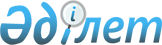 О ходе приведения национальных законодательств Сторон в соответствие с Таможенным кодексом Таможенного союза
					
			Утративший силу
			
			
		
					Решение Комиссии таможенного союза от 20 мая 2010 года № 267. Утратило силу решением Коллегии Евразийской экономической комиссии от 10 мая 2018 года № 77.
      Сноска. Утратило силу решением Коллегии Евразийской экономической комиссии от 10.05.2018 № 77 (вступает в силу по истечении 30 календарных дней с даты его официального опубликования).
      1. Принять к сведению информацию Секретариата Комиссии таможенного союза о результатах сравнительно-правового анализа проектов документов, разрабатываемых Сторонами, в части приведения национальных законодательств в соответствие с Таможенным кодексом таможенного союза (прилагается).
      2. Просить Стороны до 20 июня 2010 года информировать Комиссию таможенного союза о ходе исполнения Решения Межгоссовета ЕврАзЭС (высшего органа таможенного союза) на уровне глав государств от 27 ноября 2009 года № 17 в части приведения национальных законодательств в соответствие с Таможенным кодексом таможенного союза и положениями статьи 2 Договора о создании единой таможенной территории и формировании таможенного союза от 6 октября 2007 года.
      Члены Комиссии Таможенного союза:  СРАВНИТЕЛЬНЫЙ АНАЛИЗ
отдельных норм уголовного и административного
законодательства Республики Беларусь, Республики
Казахстан и Российской Федерации
      С 1 июля 2010 года вводится в действие Таможенный кодекс таможенного союза, принятый Договором о Таможенном кодексе таможенного союза согласно Решения Межгоссовета ЕврАзЭС (высшего органа таможенного союза) от 27 ноября 2009 года № 17.
      Названный Кодекс вводит новые термины и определения, которые будут применяться на единой таможенной территории в государствах-членах таможенного союза Республике Беларусь, Республике Казахстан, Российской Федерации – "таможенная территория таможенного союза", "таможенная граница таможенного союза", ввоз (и, соответственно, вывоз) товаров на таможенную территорию таможенного союза", "таможенные операции", "таможенные процедуры", "таможенный представитель" и другие, которые содержатся в уголовном, административном и таможенном законодательстве государств-членов таможенного союза.
      В этой связи, особо актуальным является исполнение вышеназванного Решения Решением Межгоссовета ЕврАзЭС (высшего органа таможенного союза) в части приведения уголовного и административного законодательства государств-членов таможенного союза в соответствие с Таможенном кодексе таможенного союза для его неукоснительного и точного применения на таможенной территории таможенного союза на соответствующих территориях Республики Беларусь, Республики Казахстан, Российской.
      Согласование законодательных актов государств Союза в области уголовной и административной ответственности за правонарушения в сфере таможенного дела необходимо для реализации положения Договора о создании единой таможенной территории и таможенного союза от 6 октября 2007 года об унифицированном порядке таможенного регулирования на таможенной территории таможенного союза, устанавливающего приоритет таможенного законодательства таможенного союза над иными нормами права и предусматривающий применение национального законодательства на территориях Республики Беларусь, Республики Казахстан, Российской Федерации в части не противоречащей таможенному законодательству таможенного союза.
      Действующие законодательные акты Республики Беларусь, Республики Казахстан и Российской Федерации в области уголовной и административной ответственности за правонарушения в сфере таможенного дела можно классифицировать в нижеприведенном порядке.
      Уголовные составы "контрабанды" Республики Беларусь и Российской Федерации в целом идентичны и квалифицирующим признаком является незаконное перемещение товаров через таможенную границу соответствующего государства. В Республике Казахстан квалифицирующие признаки указанного уголовного деяния квалифицируются в двух статьях Уголовного кодекса Республики Казахстан (подробнее - см. прилагаемую сравнительную таблицу).
      Законодательство в области административной ответственности в Республике Беларусь, Республике Казахстан и Российской Федерации, представлено Кодексами об административных правонарушениях (далее - КоАП). Указанные акты закрепляют основы административной ответственности, особенности процесса привлечения лиц к административной ответственности, предусматривают составы административных правонарушений в различных областях деятельности государства, в том числе и в области таможенного дела.
      В качестве особенностей правового регулирования необходимо отметить действие в Республике Беларусь процессуально - исполнительного кодекса Республики Беларусь об административных правонарушениях (далее ПИК об АП РБ) от 20 декабря 2006 г. N 194-З, которым устанавливает порядок административного процесса, права и обязанности его участников, а также порядок исполнения административных взысканий. Принятие данного акта свидетельствует о создании административно-процессуального законодательства, что является важным шагом в развитии доктрины административного права.
      В России и Казахстане материальные и процессуальные нормы административной ответственности закреплены в соответствующих КоАП.
      Эти различия углубляются на уровне структуры кодексов. Так, КоАП России и Казахстана содержат 5 разделов, а КоАП Республики Беларусь - 4 раздела. Наименования и содержание разделов КоАП также различны.
      Например, КоАП России содержит следующие разделы: Общие положения (I); Особенная часть (II); раздел о судьях, органах, должностных лиц, уполномоченных рассматривать дела об административных правонарушениях (III); производство по делам об административных правонарушениях (IV); исполнение постановлений по делам об административных правонарушениях (V).
      КоАП Казахстана предусматривает: Общую часть (I); административное правонарушение и административная ответственность (II); раздел об органах, уполномоченных рассматривать дела об административных правонарушениях (III); производство по делам об административных правонарушениях (IV); исполнение постановлений о наложении административных взысканий (V).
      Кодекс Республики Беларусь об административных правонарушениях содержит следующие разделы: общие положения (I); административное правонарушение, административная ответственность (II); административное взыскание (содержащий Особенную часть) (III); заключительные положения (IV).
      Наряду со структурными различиями имеются различия и терминологического порядка, используемые в названных Кодексах государств-членов Таможенного союза.
      К специфике терминологического аппарата следует отнести специальные термины, такие, как "административные правонарушения", "административные наказания", используемые в кодексах государств-членов Таможенного союза для обозначения определенных процедур. В этом ключе необходимо подчеркнуть, что основополагающее понятие "административное правонарушение" используется во всех названных Кодексах государств-членов Таможенного союза. Однако содержание этого термина несколько разнится. Так, формулировка "противоправное, виновное деяние (действие или бездействие)" характерно для всех Кодексов. Однако в КоАП России (ст. 2.1) и Казахстана (ст. 28) при создании дефиниции административного правонарушения конкретизируется субъект ответственности: физическое или юридическое лицо. В Кодексе Республики Беларусь субъект ответственности не прописывается, однако уточняется, что административным правонарушением может быть деяние в виде как оконченного административного правонарушения, так и покушения на него. Данный аспект является очень важным для данного анализа правоприменительной практики, поскольку соответствует подходу, содержащемуся в Конвенции об упрощении и гармонизации таможенных процедур. При этом необходимо отметить, что КоАП России и Казахстана покушение административным правонарушением не признает.
      Еще одним важным аспектом КоАП Беларуси является определение административной ответственности в ст. 4.1 КоАП, которой предусмотрено, что административная ответственность выражается в применении административного взыскания к физическому лицу, совершившему административное правонарушение, а также к юридическому лицу, признанному виновным и подлежащему административной ответственности. Определение административной ответственности в КоАП России и Казахстана не содержится.
      В качестве различий следует также отметить использование различных терминов, обозначающих административные наказания. Так, КоАП России содержит термин "административные наказания" (гл. 3 Кодекса), КоАП Беларуси и Казахстана - "административные взыскания" (разд. III и гл. 6 соответственно). Определенные различия наблюдаются и по видам административных наказаний (подробнее - см. прилагаемую сравнительную таблицу).
      Общим для всех государств является применение предупреждения, административного штрафа, конфискации, административного ареста, а также административного выдворения (депортации - Казахстан). При этом величина административного штрафа в России измеряется в рублях (ст. 3.5 КоАП России), в Беларуси размер определяется исходя из базовой величины (ст. 6.5 КоАП), в Казахстане - в размере, соответствующем определенному количеству месячного расчетного показателя (ст. 48 КоАП). Использование формулировки такого вида административного наказания, как "возмездное изъятие орудия совершения или предмета административного правонарушения", характерно для КоАП России. Кодекс Казахстана придерживается формулировки "возмездное изъятие предмета, явившегося орудием либо предметом совершения АП", а кодекс Беларуси - "взыскание стоимости предмета административного правонарушения".
      Кроме этого, в качестве вида административного наказания в России предусмотрено использование административного приостановления деятельности, в Казахстане - приостановление или запрещение деятельности индивидуального предпринимателя. В России используются также дисквалификация как вид административного наказания, в Беларуси - лишение права заниматься определенной деятельностью и исправительные работы, в Казахстане - лишение лицензии, специального разрешения, квалификационного аттестата (свидетельства) или приостановление ее (его) действия на определенный вид деятельности либо совершение определенных действий; принудительный снос незаконно возводимого или возведенного строения.
      Административным правонарушениям в области таможенного дела в кодексах всех стран также уделяется соответствующее внимание. В КоАП России им посвящена гл. 16, которая называется "Административные правонарушения в области таможенного дела (нарушения таможенных правил)" и содержит 23 статьи, в Кодексе Казахстана - гл. 26 "Административные правонарушения в сфере таможенного дела" 38 статей, в КоАП Беларуси - гл. 14 "Административные правонарушения против порядка таможенного регулирования (административные таможенные правонарушения)" 18 статей.
      При сравнении составов административных правонарушений в области таможенного дела следует отметить наличие существенных расхождений в подходах, используемых в этих государствах (подробнее - см. прилагаемую сравнительную таблицу). Следует подчеркнуть, что под составом правонарушения понимается совокупность юридических фактов, служащих основанием юридической ответственности и способом индивидуализации наказания. Состав административного правонарушения состоит из объекта, объективной стороны, субъекта и субъективной стороны.
      Объект административного правонарушения рассматривается с точки зрения охраняемых законодательством общественных отношений, на которые направленно правонарушение и которым причиняется вред, ущерб либо создается реальная угроза его причинения. Объекты статей Кодексов России, Беларуси и Казахстана имеют существенное отличия.
      Под объективной стороной административного правонарушения в области таможенного дела следует понимать систему признаков, закрепленных нормой права и характеризующих внешнюю сторону его совершения, противоправный акт, нарушающий установленные законодательством нормы права. Применительно к рассматриваемой области общественных отношений специфика объективной стороны выражается в форме проявления (наличие активного действия либо бездействия); в наличии последствий, т.е. результата деяния, который может иметь как материальный, так и формальный характер вреда, причиняемого данной группой правонарушений.
      Специфика субъекта административного правонарушения в области таможенного дела рассматривается как важный признак, элемент административного правонарушения. Как правило, субъектами выступают юридические и физические лица. Например, КоАП России в качестве субъекта ответственности рассматривает граждан, должностных и юридических лиц. КоАП Беларуси - физических и юридических лиц, индивидуальных предпринимателей. При этом в санкции статей физические лица как субъекты ответственности обезличиваются, поскольку их упоминание при перечислении административных наказаний структурой статьи не предусмотрено. Кодекс Казахстана в качестве субъекта ответственности рассматривает физических, должностных и юридических лиц, а также индивидуальных предпринимателей. При этом ответственность юридических лиц разнится в зависимости от их статуса как субъектов малого (среднего) и крупного предпринимательства.
      Субъективная сторона для физических лиц характеризуется виной в форме умысла (ч. 1 ст. 2.2) или неосторожности (ч. 2 ст. 2.2 КоАП России). Юридическое лицо признается виновным в совершении административного правонарушения, если будет установлено, что у него имелась возможность для соблюдения правил и норм, за нарушение которых настоящим Кодексом или законами субъекта Российской Федерации предусмотрена административная ответственность, но данным лицом не были приняты все зависящие от него меры по их соблюдению (ч. 2 ст. 2.1 КоАП России).
      По законодательству Казахстана формы вины физических лиц также установлены в форме умысла (ст. 29 КоАП) и неосторожности (ст. 30 КоАП). В отношении юридических лиц закреплено правило, в соответствии с которым юридическое лицо подлежит административной ответственности за административное правонарушение в случаях, предусмотренных Особенной частью Кодекса. При этом юридическое лицо подлежит административной ответственности за административное правонарушение, если деяние было совершено, санкционировано, одобрено органом или лицом, осуществляющим функции управления юридическим лицом (ст. 36 КоАП).
      Наиболее четко формы вины прописаны в законодательстве Республики Беларусь. Так, в Кодексе Беларуси в ст. 3.1 содержится как определение вины, так и ее формы: умысел (ст. 3.2) и неосторожность (ст. 3.3). При этом умысел подразделяется на прямой (ч. 2 ст. 3.2) и косвенный (ч. 3 ст. 3.2), а неосторожность предусмотрена в форме легкомыслия (ч. 2 ст. 3.3) и небрежности (ч. 3 ст. 3.3). Вина юридического лица устанавливается в виде несоблюдения норм и правил, а также непринятия всех мер по их соблюдению (ст. 3.5).
      В связи с вышеизложенным, необходимо констатировать, что законодательные акты об административной ответственности России, Беларуси и Казахстана имеют серьезные отличия. Например, в Республики Беларусь действует два нормативных акта в области привлечения лиц к административной ответственности (материальные нормы закреплены в КоАП; процессуальные - в Процессуально-исполнительном кодексе). В России и Казахстане процессуальных кодексов об административных правонарушениях на сегодняшний день нет. Серьезные различия существуют и в Особенных частях кодексов, закрепляющих составы административных правонарушений в области таможенного дела. Это обусловлено тем, что таможенное законодательство названных государств-членов таможенного союза также имеет ряд серьезных отличий.
      Таким образом, проведенный анализ свидетельствует о том, что введению в действие Таможенного кодекса Таможенного союза должна предшествовать и унификация норм уголовного и административного законодательства Республики Беларусь, Республики Казахстан и Российской Федерации применительно к указанному таможенному законодательству Таможенного союза. В противном случае не будет создано правовых механизмов ответственности за нарушения правовых предписаний таможенного законодательства Таможенного союза на таможенной территории Таможенного союза. Указанная проблема имеют не только теоретическое, а прежде всего важное практическое значение – единообразное и неукоснительное применение таможенного законодательства таможенного союза на таможенной территории Таможенного союза.
      При всем этом требует тщательного анализа Постановление Советом Министров Республики Беларусь от 11 февраля 2010г. №185 "Об утверждении Положения о порядке дачи заключений по вопросу о соотнесении решений Комиссии таможенного союза актам законодательства Республики Беларусь и доведения таких заключений до всеобщего сведения", о его соответствии положениям Решения Межгоссовета (высшего органа Таможенного союза) №15 от 27 ноября 2009г., об обязательном характере решений Комиссии таможенного союза и их непосредственном применении в государствах-членах Таможенного союза.
      В целях исполнения Решения Межгоссовета ЕврАзЭС от 27.11. 2009 г. № 17 в части приведениянационального уголовного и административного законодательство Сторон в соответствие с Таможенным кодексом таможенного союза указанную работу было бы целесообразным осуществить в два этапа:
      Первый этап (до 01 июля 2010 года) внесение технических поправок в соответствующие статьиуголовного и административного законодательства государства-членов Таможенного союза, которые приведут термины указанных отраслей права в соответствие с терминологией таможенного законодательства Таможенного союза - "таможенная территория таможенного союза", "таможенная граница таможенного союза", "перемещение товаров через таможенную границу таможенного союза", "декларирование товаров" и ряд других.
      Второй этап (до 01 января 2011 года) разработка, с учетом правоприменительной практики, модельных поправок в уголовное и административное законодательство государств-членов Таможенного союза в области таможенного регулирования. При этом, особое внимание необходимо будет уделить практике применения положений Главы 17 Таможенного кодекса таможенного союза "Взаимная административная помощь таможенных органов" и, в частности, о взаимном признании на таможенной территории таможенного союза решений, принимаемых соответствующими таможенными органами государств-членов Таможенного союза.
      Приложение: Сопоставительная таблица норм уголовных и административных кодексов Российской Федерации, Республики Беларусь и Республики Казахстан на 10 л. Сопоставительная таблица норм уголовных кодексов
Российской Федерации, Республики Беларусь и Республики
Казахстан, раскрывающие понятие "контрабанда" 2. Сопоставительная таблица норм административных кодексов
Российской Федерации, Республики Беларусь, Республики Казахстан
					© 2012. РГП на ПХВ «Институт законодательства и правовой информации Республики Казахстан» Министерства юстиции Республики Казахстан
				
От Республики
Беларусь
От Республики
Казахстан
От Российской Федерации
А. Кобяков
У. Шукеев
И. ШуваловПриложение
к Решению Комиссии
таможенного союза
от 20 мая 2010 года № 267
Понятие
Уголовный кодекс
Уголовный кодекс
Уголовный кодекс
Понятие
Российской
Федерации
от 13.06.1996 г. № 63-ФЗ
(с изменениями от
13.02.2009 г.)
Республики
Беларусь 
от 09.07.1999 г. №
275-з
(по состоянию на
10.11.2008 г.)
Республики Казахстан
от 16.06.1997 г. №
167-1
(по состоянию на
25.12.2008 г.)
"Конт-
рабан-
да"
Статья 188.
Контрабанда
1. Контрабанда, то есть
перемещение в крупном
размере через
таможенную границу
Российской Федерации
товаров или иных
предметов, за
исключением указанных в
части второй настоящей
статьи, совершенное
помимо или с сокрытием
от таможенного контроля
либо с обманным
использованием
документов или средств
таможенной
идентификации либо
сопряженное с
недекларированием или
недостоверным
декларированием, -
наказывается штрафом в
размере от ста тысяч до
трехсот тысяч рублей
или в размере
заработной платы или
иного дохода
осужденного за период
от одного года до двух
лет либо лишением
свободы на срок до пяти
лет.
2. Перемещение через
таможенную границу
Российской Федерации
наркотических средств,
психотропных веществ,
их аналогов,
инструментов и
оборудования,
находящихся под
специальным контролем и
используемых для
производства и
изготовления
наркотических средств и
психотропных веществ,
сильнодействующих,
ядовитых, отравляющих,
взрывчатых,
радиоактивных веществ,
радиационных
источников, ядерных
материалов,
огнестрельного оружия,
взрывных устройств,
боеприпасов, оружия
массового поражения,
средств его доставки,
иного вооружения, иной
военной техники, а
также материалов и
оборудования, которые
могут быть использованы
при создании оружия
массового поражения,
средств его доставки,
иного вооружения, иной
военной техники, в
отношении которых
установлены специальные
правила перемещения
через таможенную
границу Российской
Федерации,
стратегически важных
сырьевых товаров или
культурных ценностей, в
отношении которых
установлены специальные
правила перемещения
через таможенную
границу Российской
Федерации, если это
деяние совершено помимо
или с сокрытием от
таможенного контроля
либо с обманным
использованием
документов или средств
таможенной
идентификации либо
сопряжено с
недекларированием или
недостоверным
декларированием,
наказывается лишением
свободы на срок от трех
до семи лет со штрафом
в размере до одного
миллиона рублей или в
размере заработной
платы или иного дохода
осужденного за период
до пяти лет либо без
такового.
3. Деяния,
предусмотренные частями
первой или второй
настоящей статьи,
совершенные:
а) должностным лицом с
использованием своего
служебного положения;
б) с применением
насилия к лицу,
осуществляющему
таможенный контроль, -
наказываются лишением
свободы на срок от пяти
до десяти лет со
штрафом в размере до
одного миллиона рублей
или в размере
заработной платы или
иного дохода
осужденного за период
до пяти лет либо без
такового.
4. Деяния,
предусмотренные частями
первой, второй или
третьей настоящей
статьи, совершенные
организованной группой,
- наказываются лишением
свободы на срок от семи
до двенадцати лет со
штрафом в размере до
одного миллиона рублей
или в размере
заработной платы или
иного дохода
осужденного за период
до пяти лет либо без
такового.
Статья 228.
Контрабанда 
1. Перемещение в
крупном размере через
таможенную границу
Республики Беларусь
товаров и ценностей,
запрещенных или
ограниченных к такому
перемещению, за
исключением указанных в
части второй настоящей
статьи, совершенное
помимо или с сокрытием
от таможенного
контроля, либо с
обманным использованием
документов или средств
идентификации, либо
сопряженное с
недекларированием или
заведомо недостоверным
декларированием, -
наказывается штрафом,
или ограничением
свободы на срок до пяти
лет, или лишением
свободы на тот же срок.
2. Перемещение через
таможенную границу
Республики Беларусь
наркотических средств,
психотропных,
сильнодействующих,
ядовитых, отравляющих,
радиоактивных или
взрывчатых веществ,
вооружения, взрывных
устройств,
огнестрельного оружия,
его составных частей
или компонентов,
боеприпасов, ядерного,
химического,
биологического или
других видов оружия
массового поражения или
его основных частей,
материалов и
оборудования, которые
могут быть использованы
при создании оружия
массового поражения,
совершенное помимо или
с сокрытием от
таможенного контроля,
либо с обманным
использованием
документов или средств
идентификации, либо
сопряженное с
недекларированием или
заведомо недостоверным
декларированием, -
наказывается лишением
свободы на срок от трех
до семи лет с
конфискацией имущества
или без конфискации. 
3. Действия,
предусмотренные частями
первой или второй
настоящей статьи,
совершенные группой лиц
по предварительному
сговору, либо лицом,
ранее судимым за
контрабанду, либо
должностным лицом с
использованием своих
служебных полномочий,
либо совершенные с
применением насилия к
лицу, осуществляющему
таможенный контроль
либо в отношении особо
опасных наркотических
средств или
психотропных веществ, -
наказываются лишением
свободы на срок от пяти
до десяти лет с
конфискацией имущества
или без конфискации. 
4. Действия,
предусмотренные частями
первой, второй или
третьей настоящей
статьи, совершенные
организованной группой,
- наказываются лишением
свободы на срок от семи
до двенадцати лет с
конфискацией имущества
или без конфискации. 
Примечание. Контрабанда
в части первой
настоящей статьи
признается совершенной
в крупном размере, если
стоимость перемещаемых
одним лицом или группой
лиц товаров и ценностей
превышает в две тысячи
раз размер базовой
величины, установленный
на день совершения
преступления.
Статья 209. Экономическая
контрабанда 
1. Перемещение в крупном
размере через таможенную
границу Республики Казахстан
товаров или иных предметов,
за исключением указанных в
статье 250 настоящего
Кодекса, совершенное помимо
или с сокрытием от
таможенного контроля, либо с
обманным использованием
документов или средств
таможенной идентификации,
либо сопряженное с
недекларированием или
недостоверным
декларированием запрещенных
или ограниченных к
перемещению через таможенную
границу товаров, вещей и
ценностей, в отношении
которых установлены
специальные правила
перемещения через таможенную
границу, - наказывается
штрафом в размере от двухсот
до пятисот месячных
расчетных показателей или в
размере заработной платы или
иного дохода осужденного за
период от двух до пяти
месяцев с конфискацией
имущества либо без таковой,
либо арестом на срок от
четырех до шести месяцев,
либо исправительными
работами на срок от одного
года до двух лет, либо
лишением свободы на срок до
трех лет со штрафом в
размере до ста месячных
расчетных показателей или в
размере заработной платы или
иного дохода осужденного за
период до одного месяца либо
без такового. 
2. То же деяние,
совершенное: 
а) неоднократно; 
б) лицом с использованием
своего служебного положения;
в) с применением насилия к
лицу, осуществляющему
таможенный контроль, -
наказывается лишением
свободы на срок до пяти лет
с конфискацией имущества. 
3. Деяния, предусмотренные
частями первой или второй
настоящей статьи,
совершенные: 
а) лицом, уполномоченным на
выполнение государственных
функций, либо приравненным к
нему лицом, если они
сопряжены с использованием
им своего служебного
положения; 
б) организованной группой, -
наказываются лишением
свободы на срок от трех до
восьми лет с лишением права
занимать определенные
должности или заниматься
определенной деятельностью
на срок до трех лет, а в
случаях, предусмотренных
пунктом а), - до семи лет с
конфискацией имущества. 
Примечание. Деяния,
предусмотренные настоящей
статьей, признаются
совершенными в крупном
размере, если стоимость
перемещенных товаров
превышает одну тысячу
месячных расчетных
показателей. 
Статья 250. Контрабанда
изъятых из обращения
предметов или предметов,
обращение которых
ограничено 
1. Перемещение через
таможенную границу
государства, совершенное
помимо или с сокрытием от
таможенного контроля либо с
обманным использованием
документов или средств
таможенной идентификации
либо сопряженное с
недекларированием или
недостоверным
декларированием
наркотических средств,
психотропных,
сильнодействующих, ядовитых,
отравляющих, радиоактивных
или взрывчатых веществ,
вооружения, военной техники,
взрывных устройств,
огнестрельного оружия и
боеприпасов, ядерного,
химического, биологического
и других видов оружия
массового поражения,
материалов и оборудования,
которые могут быть
использованы для создания
оружия массового поражения,
- наказывается лишением
свободы на срок до пяти лет
с конфискацией имущества. 
2. То же деяние,
совершенное: 
а) неоднократно; 
б) должностным лицом с
использованием своего
служебного положения; 
в) с применением насилия к
лицу, осуществляющему
таможенный контроль; 
г) группой лиц по
предварительному сговору; 
д) в отношении наркотических
средств или психотропных
веществ в крупном размере, -
наказывается лишением
свободы на срок от семи до
двенадцати лет с
конфискацией имущества. 
3. Деяния, предусмотренные
частями первой или второй
настоящей статьи,
совершенные организованной
группой или преступным
сообществом (преступной
организацией), -
наказываются лишением
свободы на срок от десяти до
пятнадцати лет с
конфискацией имущества. 
4. Деяния, предусмотренные
частями первой, второй или
третьей настоящей статьи,
связанные с наркотическими
средствами или психотропными
веществами, совершенные в
особо крупном размере, -
наказываются лишением
свободы на срок от
пятнадцати до двадцати лет с
конфискацией имущества либо
пожизненным лишением свободы
с конфискацией имущества.
Российская Федерация
Республика Беларусь
Республика Казахстан
Статья 
Статья 16.1.
Незаконное переме-
щение товаров и
(или) транспортных
средств через
таможенную границу
РФ
Статья 14.4. Незаконное
перемещение товаров и
транспортных средств
через таможенную границу
Республики Беларусь
Статья 426.
Перемещение товаров и
транспортных средств
через таможенную
границу Республики
Казахстан помимо
таможенного контроля
Содер-
жание
Часть 1. Нарушение
порядка прибытия товаров
и (или) транспортных
средств на таможенную
территорию Российской
Федерации путем их ввоза
помимо пунктов пропуска
через Государственную
границу РФ либо иных
установленных мест
прибытия или вне времени
работы таможенных орга-
нов, а равно совершение
действий, непосредствен-
но направленных на
фактическое пересечение
таможенной границы РФ
товарами и (или) транс-
портными средствами при
их убытии с таможенной
территории РФ помимо
пунктов пропуска через
Государственную границу
РФ либо иных мест,
установленных в соот-
ветствии с законода-
тельством РФ о Государ-
ственной границе РФ, или
вне времени работы
таможенных органов либо
без разрешения
таможенного органа,
Часть 1. Перемещение това-
ров и транспортных средств
через таможенную границу
Республики Беларусь, совер-
шенное помимо таможенного
контроля, то есть вне
определенных мест или в
неустановленное время, а
равно покушение на такое
перемещение 
1. Перемещение товаров и
транспортных средств
через таможенную границу
Республики Казахстан
помимо таможенного
контроля, то есть вне
определенных таможенными
органами Республики
Казахстан мест или вне
установленного времени
производства таможенного
оформления, при отсут-
ствии признаков
преступления //
2. Действия, предусмот-
ренные частью первой
настоящей статьи,
совершенные повторно в
течение года после на-
ложения административ-
ного взыскания
Нака-
зание 
влечет наложение
административного штрафа
на граждан и юридических
лиц в размере от одной
второй до трехкратного
размера стоимости това-
ров и (или) транспортных
средств, явившихся
предметами администра-
тивного правонарушения,
с их конфискацией или
без таковой либо
конфискацию предметов
административного
правонарушения; на
должностных лиц - от
десяти тысяч до двадцати
тысяч рублей.
влекут наложение штрафа в
размере от тридцати до
пятидесяти базовых величин
с конфискацией товаров и
транспортных средств
независимо от того, в чьей
собственности они находят-
ся, а также транспортных
средств, на которых
перевозились товары, на
индивидуального предприни-
мателя - от ста до ста
пятидесяти базовых величин
с конфискацией товаров и
транспортных средств
независимо от того, в чьей
собственности они находят-
ся, а на юридическое лицо –
от пятисот до восьмисот
базовых величин с конфиска-
цией товаров и транспортных
средств независимо от того,
в чьей собственности они
находятся, а также транс-
портных средств, на которых
перевозились товары.
влечет штраф на физи-
ческих лиц в размере от
десяти до двадцати, на
должностных лиц,
индивидуальных
предпринимателей - в
размере от тридцати до
сорока месячных
расчетных показателей,
на юридических лиц,
являющихся субъектами
малого или среднего
предпринимательства, - в
размере ста, на юриди-
ческих лиц, являющихся
субъектами крупного
предпринимательства, - в
размере двухсот
процентов от суммы
неисполненного
налогового
обязательства// - влекут
штраф на физических лиц
в размере от двадцати до
двадцати пяти, на
должностных лиц,
индивидуальных пред-
принимателей - в размере
от сорока до пятидесяти
месячных расчетных
показателей, на юриди-
ческих лиц, являющихся
субъектами малого или
среднего предпринима-
тельства, - в размере
двухсот, на юридических
лиц, являющихся
субъектами крупного
предпринимательства - в
размере трехсот процен-
тов от суммы неисполнен-
ного налогового обяза-
тельства с конфискацией
товаров и транспортных
средств, являющихся
непосредственными
предметами совершения
административного
правонарушения, или без
таковой.
Содер-
жание 
2. Сокрытие товаров от
таможенного контроля
путем использования
тайников или иных
способов, затрудняющих
обнаружение товаров,
либо путем придания
одним товарам вида
других при перемещении
их через таможенную
границу Российской
Федерации
2. Перемещение товаров
через таможенную границу
Республики Беларусь на
сумму, не превышающую
сорока базовых величин,
совершенное с сокрытием от
таможенного контроля, то
есть с использованием
тайников или других
способов, затрудняющих их
обнаружение, или с
приданием одним товарам
вида других товаров, а
равно покушение на такое
перемещение -// Перемещение
товаров через таможенную
границу Республики Беларусь
на сумму свыше сорока
базовых величин, совершен-
ное с сокрытием от
таможенного контроля, то
есть с использованием
тайников или других
способов, затрудняющих их
обнаружение, или с
приданием одним товарам
вида других товаров, а
равно покушение на такое
перемещение, если в этих
действиях нет состава
преступления 
Статья 427. Сокрытие
от таможенного
контроля товаров,
перемещаемых через
таможенную границу
Республики Казахстан
Сокрытие от таможенного
контроля товаров,
перемещаемых через
таможенную границу
Республики Казахстан, в
том числе с использо-
ванием тайников либо
других способов,
затрудняющих обнаружение
товаров, или придание
одним товарам вида
других, при отсутствии
признаков преступления –
Наказа-
ние 
влечет наложение
административного штрафа
на граждан и юридических
лиц в размере от одной
второй до трехкратного
размера стоимости
товаров, явившихся
предметами администра-
тивного правонарушения,
с их конфискацией или
без таковой и конфиска-
цию товаров и (или)
транспортных средств,
явившихся орудиями
совершения администра-
тивного правонарушения,
либо конфискацию
предметов административ-
ного правонарушения; на
должностных лиц - от
десяти тысяч до двадцати
тысяч рублей.
влекут наложение штрафа в
размере от тридцати до
пятидесяти базовых величин
с конфискацией сокрытых
товаров, а также транспорт-
ных средств (кроме воздуш-
ных судов, железнодорожного
и внутреннего водного
транспорта общего пользова-
ния) со специально
изготовленными тайниками,
использованными для
перемещения сокрытых
товаров, независимо от
того, в чьей собственности
они находятся, или без
конфискации таких
транспортных средств, на
индивидуального 
предпринимателя - от ста до
ста пятидесяти базовых
величин с конфискацией
сокрытых товаров, а также
транспортных средств (кроме
воздушных судов, железно-
дорожного и внутреннего
водного транспорта общего
пользования) со специально
изготовленными тайниками,
использованными для переме-
щения сокрытых товаров,
независимо от того, в чьей
собственности они находят-
ся, или без конфискации
таких транспортных средств,
а на юридическое лицо – от
пятисот до восьмисот базо-
вых величин с конфискацией
сокрытых товаров, а также
транспортных средств (кроме
воздушных судов, железно-
дорожного и внутреннего
водного транспорта общего
пользования) со специально
изготовленными тайниками,
использованными для переме-
щения сокрытых товаров,
независимо от того, в чьей
собственности они находят-
ся, или без конфискации
таких транспортных
средств.//
влекут наложение штрафа в
размере от тридцати до
пятидесяти базовых величин
с конфискацией сокрытых
товаров, а также
транспортных средств (кроме
воздушных судов,
железнодорожного и
внутреннего водного
транспорта общего
пользования) со специально
изготовленными тайниками,
использованными для
перемещения сокрытых
товаров, независимо от
того, в чьей собственности
они находятся, на
индивидуального
предпринимателя - от ста до
ста пятидесяти базовых
величин с конфискацией
сокрытых товаров, а также
транспортных средств (кроме
воздушных судов,
железнодорожного и
внутреннего водного
транспорта общего
пользования) со специально
изготовленными тайниками,
использованными для
перемещения сокрытых
товаров, независимо от
того, в чьей собственности
они находятся, а на
юридическое лицо - от
пятисот до восьмисот
базовых величин с
конфискацией сокрытых
товаров, а также
транспортных средств (кроме
воздушных судов, желез-
нодорожного и внутреннего
водного транспорта общего
пользования) со специально
изготовленными тайниками,
использованными для
перемещения сокрытых
товаров, независимо от
того, в чьей собственности
они находятся
влечет штраф в размере
от десяти до двадцати
пяти месячных расчетных
показателей с конфиска-
цией товаров, явившихся
непосредственными объек-
тами правонарушения, или
без таковой, а также
конфискацией товаров и
транспортных средств со
специально изготовлен-
ными тайниками,
использованными для
перемещения через
таможенную границу
Республики Казахстан с
сокрытием товаров и
предметов, являющихся
непосредственными
предметами совершения
административного
правонарушения, или без
таковой.
Содер-
жание
3. Сообщение таможенному
органу недостоверных
сведений о количестве
грузовых мест, об их
маркировке, о наименова-
нии, весе и (или) об
объеме товаров при
прибытии на таможенную
территорию Российской
Федерации или при убытии
с таможенной территории
Российской Федерации
товаров и (или)
транспортных средств,
либо для получения
разрешения на внутренний
таможенный транзит или
для его завершения, либо
при помещении товаров на
склад временного хране-
ния путем представления
недействительных доку-
ментов, а равно исполь-
зование для этих целей
поддельного средства
идентификации или
подлинного средства
идентификации, относяще-
гося к другим товарам и
(или) транспортным
средствам, -
3. Перемещение товаров и
транспортных средств через
таможенную границу Респуб-
лики Беларусь, совершенное
с обманным использованием
документов и средств
идентификации, то есть с
представлением таможенному
органу Республики Беларусь
в качестве документов,
необходимых для таможенных
целей, поддельных или
недействительных
документов, либо
документов, полученных
незаконным путем, либо
содержащих недостоверные
сведения, за исключением
декларации, либо относящих-
ся к другим товарам и
транспортным средствам, а
также с использованием
поддельного средства
идентификации или
подлинного средства
идентификации, относящихся
к другим товарам и
транспортным средствам, а
равно покушение на такое
перемещение -
Статья 428.
Перемещение товаров и
транспортных средств
через таможенную
границу Республики
Казахстан с обманным
использованием
документов или
средств идентификации
Перемещение через
таможенную границу
Республики Казахстан
товаров и транспортных
средств с представлением
таможенному органу
Республики Казахстан в
качестве документов,
необходимых для
таможенных целей,
недействительных
документов, документов,
полученных незаконным
путем, документов,
содержащих недостоверные
сведения, либо докумен-
тов, относящихся к
другим товарам и
транспортным средствам,
а также использование
поддельного средства
идентификации либо
подлинного средства
идентификации, относя-
щегося к другим товарам
и транспортным средст-
вам, за исключением
случаев, предусмотренных
статьями 429 и 432
настоящего Кодекса, при
отсутствии признаков
преступления 
Наказа-
ние 
влечет наложение
административного штрафа
на граждан в размере от
одной тысячи до двух
тысяч пятисот рублей с
конфискацией товаров,
явившихся предметами
административного
правонарушения, или без
таковой либо конфискацию
предметов административ-
ного правонарушения; на
должностных лиц - от
пяти тысяч до десяти
тысяч рублей; на
юридических лиц - от
пятидесяти тысяч до ста
тысяч рублей с конфиска-
цией товаров, явившихся
предметами администра-
тивного правонарушения,
или без таковой либо
конфискацию предметов
административного
правонарушения
влекут наложение штрафа в
размере от тридцати до
пятидесяти базовых величин
с конфискацией товаров и
транспортных средств
независимо от того, в чьей
собственности они находят-
ся, на индивидуального
предпринимателя - от ста до
ста пятидесяти базовых
величин с конфискацией
товаров и транспортных
средств независимо от того,
в чьей собственности они
находятся, а на юридическое
лицо – от пятисот до
восьмисот базовых величин с
конфискацией товаров и
транспортных средств
независимо от того, в чьей
собственности они
находятся.
влекут штраф в размере
от десяти до двадцати
месячных расчетных
показателей с конфиска-
цией товаров и
транспортных средств,
являющихся непосредст-
венными предметами
совершения администра-
тивного правонарушения,
или без таковой.
Статья 
Статья 16.2.
Недекларирование либо
недостоверное
декларирование
товаров и (или)
транспортных средств
Статья 14.5.
Недекларирование товаров
и (или) транспортных
средств
Статья 429.
Недекларирование или
недостоверное
декларирование
товаров и
транспортных средств
Содер-
жание 
1. Недекларирование по
установленной форме
(устной, письменной или
электронной) товаров и
(или) транспортных
средств, подлежащих
декларированию, за
исключением случаев,
предусмотренных статьей
16.4 КоАП -
Недекларирование товаров и
(или) транспортных средств,
подлежащих декларированию,
за исключением случаев,
предусмотренных статьей
14.4 Кодекса
1. Недекларирование или
недостоверное деклариро-
вание товаров и
транспортных средств,
перемещаемых через
таможенную границу
Республики Казахстан, то
есть незаявление по
установленной
письменной, устной или
иной форме либо
заявление недостоверных
сведений о товарах и
транспортных средствах,
их таможенном режиме и
других сведений,
необходимых для
таможенных целей, за
исключением случаев,
предусмотренных статьями
409, 413, 414, 424-428,
432 Кодекса, при
отсутствии признаков
преступления //
2. Действия,
предусмотренные частью
первой настоящей статьи,
совершенные повторно в
течение года после нало-
жения административного
взыскания.
Наказа-
ние 
влечет наложение
административного штрафа
на граждан и юридических
лиц в размере от одной
второй до двукратного
размера стоимости
товаров и (или)
транспортных средств,
явившихся предметами
административного
правонарушения, с их
конфискацией или без
таковой либо конфискацию
предметов администра-
тивного правонарушения;
на должностных лиц - от
десяти тысяч до двадцати
тысяч рублей.
влечет наложение штрафа в
размере от десяти до
тридцати базовых величин с
конфискацией незадеклари-
рованных товаров и
транспортных средств
независимо от того, в чьей
собственности они находятся, на индиви-
дуального предпринимателя -
от пятидесяти до ста
базовых величин с
конфискацией незадеклари-
рованных товаров и
транспортных средств
независимо от того, в чьей
собственности они находят-
ся, а на юридическое лицо -
от двухсот до пятисот
базовых величин с конфиска-
цией незадекларированных
товаров и транспортных
средств независимо от того,
в чьей собственности они
находятся
влечет штраф в размере
двухсот процентов от
суммы неисполненного или
исполненного
ненадлежащим образом
налогового обязательства
с приостановлением
действия лицензии,
специального разрешения
или квалификационного
аттестата
(свидетельства) //
влекут штраф в размере
трехсот процентов от
суммы неисполненного или
исполненного
ненадлежащим образом
налогового обязательства
с конфискацией товаров и
транспортных средств,
являющихся непосред-
ственными предметами
совершения администра-
тивного правонарушения,
или без таковой.
Содер-
жания 
2. Заявление декларантом
либо таможенным брокером
(представителем) при
декларировании товаров и
(или) транспортных
средств недостоверных
сведений о товарах и
(или) транспортных
средствах, если такие
сведения послужили
основанием для
освобождения от уплаты
таможенных пошлин,
налогов или для
занижения их размера
Статья 432. Действия,
направленные на
неправомерное
освобождение от
таможенных платежей и
налогов или их занижение
Заявление в таможенной
декларации и иных
документах, необходимых
для таможенных целей,
недостоверных сведений о
таможенном режиме,
таможенной стоимости
либо стране происхожде-
ния товаров и
транспортных средств или
заявление иных
недостоверных сведений,
дающих основание для
освобождения от
таможенных платежей и
налогов или занижения их
размера, за исключением
случаев, предусмотренных
статьями 425, 428, 429
Кодекса, при отсутствии
признаков преступления -
Наказа-
ние
влечет наложение
административного штрафа
на граждан и юридических
лиц в размере от одной
второй до двукратной
суммы неуплаченных
таможенных пошлин,
налогов с конфискацией
товаров и (или)
транспортных средств,
явившихся предметами
административного
правонарушения, или без
таковой либо конфискацию
предметов
административного
правонарушения; на
должностных лиц - от
десяти тысяч до двадцати
тысяч рублей
влечет штраф в размере
до двадцати пяти
месячных расчетных
показателей с приоста-
новлением действия
лицензии, специального
разрешения или квали-
фикационного аттестата
(свидетельства) или без
такового.
Содер-
жание 
3. Заявление декларантом
либо таможенным брокером
(представителем) при
декларировании товаров и
(или) транспортных
средств недостоверных
сведений о товарах и
(или) транспортных
средствах, а равно
представление
недействительных
документов, если такие
сведения и документы
могли послужить
основанием для
неприменения запретов и
(или) ограничений,
установленных в
соответствии с
законодательством
Российской Федерации о
государственном
регулировании
внешнеторговой
деятельности, -
Наказа-
ние 
влечет наложение
административного штрафа
на граждан в размере от
одной тысячи пятисот до
двух тысяч пятисот
рублей с конфискацией
товаров и (или)
транспортных средств,
явившихся предметами
административного
правонарушения, или без
таковой либо конфискацию
предметов администра-
тивного правонарушения;
на должностных лиц - от
десяти тысяч до двадцати
тысяч рублей; на
юридических лиц - от ста
тысяч до трехсот тысяч
рублей с конфискацией
товаров и (или)
транспортных средств,
явившихся предметами
административного
правонарушения, или без
таковой либо конфискацию
предметов администра-
тивного правонарушения. 
Статья 
Статья 16.3.
Несоблюдение запретов
и (или) ограничений
на ввоз товаров на
таможенную территорию
Российской Федерации
и (или) вывоз товаров
с таможенной террито-
рии Российской
Федерации
Статья 424.
Несоблюдение порядка
применения мер
нетарифного регулиро-
вания и других
ограничений при
перемещении товаров и
транспортных средств
через таможенную
границу Республики
Казахстан
Содер-
жание 
1. Несоблюдение установ-
ленных в соответствии с
законодательством
Российской Федерации о
государственном регули-
ровании внешнеторговой
деятельности и не
носящих экономического
характера запретов и
(или) ограничений на
ввоз товаров на таможен-
ную территорию Российс-
кой Федерации и (или)
вывоз товаров с таможен-
ной территории Российс-
кой Федерации, за
исключением случаев,
предусмотренных частью 3
статьи 16.2 Кодекса
Перемещение через тамо-
женную границу Республи-
ки Казахстан товаров и
транспортных средств в
нарушение порядка
применения мер нетариф-
ного регулирования и
ограничений, устанавли-
ваемых законодательными
и нормативными правовыми
актами, за исключением
случаев, предусмотренных
другими статьями
настоящей главы, при
отсутствии признаков
преступления -
Наказа-
ние 
влечет наложение
административного штрафа
на граждан в размере от
одной тысячи пятисот до
двух тысяч пятисот
рублей; на должностных
лиц - от десяти тысяч до
двадцати тысяч рублей;
на юридических лиц - от
ста тысяч до трехсот
тысяч рублей.
влечет штраф на
физических лиц в размере
от пяти до пятнадцати,
на индивидуальных
предпринимателей,
юридических лиц,
являющихся субъектами
малого или среднего
предпринимательства, - в
размере от двадцати до
тридцати, на юридических
лиц, являющихся
субъектами крупного
предпринимательства, - в
размере от сорока до
пятидесяти месячных
расчетных показателей с
конфискацией товаров и
транспортных средств,
являющихся непосредст-
венными предметами
совершения администра-
тивного правонарушения,
или без таковой.
Содер-
жание 
2. Несоблюдение установ-
ленных в соответствии с
законодательством
Российской Федерации о
государственном
регулировании
внешнеторговой
деятельности запретов и
(или) ограничений
экономического характера
на ввоз товаров на
таможенную территорию
Российской Федерации и
(или) вывоз товаров с
таможенной территории
Российской Федерации, за
исключением случаев,
предусмотренных частью 3
статьи 16.2 Кодекса
Наказа-
ние 
влечет наложение
административного штрафа
на граждан в размере от
одной тысячи до двух
тысяч рублей с
конфискацией товаров и
(или) транспортных
средств, явившихся
предметами
административного
правонарушения, или без
таковой либо конфискацию
предметов
административного
правонарушения; на
должностных лиц - от
пяти тысяч до десяти
тысяч рублей; на
юридических лиц - от
пятидесяти тысяч до ста
тысяч рублей с
конфискацией товаров и
(или) транспортных 
средств, явившихся
предметами
административного
правонарушения, или без
таковой либо конфискацию
предметов
административного
правонарушения.
Статья 
Статья 16.4.
Недекларирование либо
недостоверное
декларирование
физическими лицами
иностранной валюты
или валюты Российской
Федерации
Нет
Нет
Содер-
жание 
Недекларирование либо
недостоверное
декларирование
физическими лицами
иностранной валюты или
валюты Российской
Федерации, перемещаемых
через таможенную границу
Российской Федерации и
подлежащих обязательному
письменному
декларированию
влечет наложение
административного штрафа
на граждан в размере от
одной тысячи до двух
тысяч пятисот рублей.
Статья 
Статья 16.5.
Нарушение режима зоны
таможенного контроля 
нет
Статья 400. Нарушение
режима зоны
таможенного контроля
Содер-
жание 
Перемещение товаров и
(или) транспортных
средств либо лиц,
включая должностных лиц
государственных органов,
за исключением
должностных лиц
таможенных органов,
через границы зоны
таможенного контроля или
в ее пределах либо
осуществление производ-
ственной или иной
коммерческой деятельнос-
ти без разрешения
таможенного органа, если
такое разрешение
обязательно, -
Перемещение товаров,
транспортных средств и
лиц, включая должностных
лиц государственных
органов (кроме таможен-
ных), через границы зоны
таможенного контроля и в
ее пределах, а также
осуществление в этой
зоне производственной и
иной коммерческой
деятельности без разре-
шения таможенного органа
Республики Казахстан, за
исключением случаев,
предусмотренных
законодательством
Республики Казахстан,
либо совершение иных
действий, нарушающих
режим зоны таможенного
контроля, при отсутствии
признаков преступления -
влечет предупреждение
или штраф на физических
лиц, должностных лиц, 
индивидуальных
предпринимателей в
размере от пяти до
десяти, на юридических
лиц, являющихся
субъектами малого или
среднего предпринима-
тельства, - в размере от
десяти до пятнадцати, на
юридических лиц,
являющихся субъектами
крупного
предпринимательства.
Наказа-
ние 
влечет предупреждение
или наложение админист-
ративного штрафа на
граждан в размере от
трехсот до пятисот
рублей; на должностных
лиц - от пятисот до
одной тысячи рублей; на
юридических лиц - от
пяти тысяч до десяти
тысяч рублей.
в размере от двадцати до
двадцати пяти месячных
расчетных показателей
Статья 
Статья 16.6.
Непринятие мер в
случае аварии или
действия непреодоли-
мой силы 
Статья 14.10. Непринятие
мер в случае аварии или
действия непреодолимой
силы
Статья 403.
Непринятие мер в
случае аварии или
действия непреодоли-
мой силы
1. Непринятие
перевозчиком в случае
аварии или действия
непреодолимой силы либо
возникновения иных
обстоятельств,
препятствующих доставке
товаров и (или)
транспортных средств в
место прибытия, осущест-
влению остановки или
посадки морского
(речного) или воздушного
судна в установленных
местах либо перевозке
товаров в соответствии с
внутренним таможенным
транзитом или
международным таможенным
транзитом, мер по
обеспечению сохранности
товаров и (или)
транспортных средств, за
исключением случаев
гибели или утраты 
товаров и (или) 
транспортных средств 
вследствие 
обстоятельств, которые 
перевозчик не мог 
предотвратить и 
устранение которых от 
него не зависело,
Непринятие мер в случае
аварии или действияъ
непреодолимой силы к
обеспечению сохранности
товаров и транспортных
средств, принятых к
доставке в место,
определенное таможенным
органом Республики
Беларусь, или перемещаемых
транзитом, либо допущение
какого-либо неразрешенного
их использования, либо
несообщение в ближайший
таможенный орган Республики
Беларусь об обстоятельствах
происшедшего, о месте
нахождения таких товаров и
транспортных средств, либо
необеспечение их перевозки
в ближайший таможенный
орган Республики Беларусь
или доставки должностных
лиц этого органа к месту
нахождения таких товаров и
транспортных средств
Непринятие в случае
аварии или действия
непреодолимой силы мер
для обеспечения
сохранности принятых к
доставке в определенное
таможенным органом
Республики Казахстан
место или перемещаемых
транзитом товаров и
транспортных средств,
допущение какого-либо
неразрешенного их
использования,
несообщение в ближайший
таможенный орган
Республики Казахстан об 
обстоятельствах дела, 
месте нахождения таких
товаров и транспортных
средств либо
необеспечение их
перевозки в ближайший
таможенный орган
Республики Казахстан или
доставки должностных лиц
этого органа к месту
нахождения товаров и
транспортных средств -
влечет наложение
административного штрафа
на граждан в размере от
одной тысячи пятисот до
двух тысяч рублей; на
должностных лиц - от
трех тысяч до четырех
тысяч рублей; на
юридических лиц - от
тридцати тысяч до сорока
тысяч рублей.
влекут наложение штрафа в
размере от пяти до десяти
базовых величин, на
индивидуального
предпринимателя - до
двадцати базовых величин, а
на юридическое лицо - до
шестидесяти базовых
величин. 
влечет штраф на
физических лиц в размере
от пяти до десяти, на
индивидуальных
предпринимателей,
юридических лиц,
являющихся субъектами
малого или среднего
предпринимательства, - в
размере от десяти до
пятнадцати, на
юридических лиц,
являющихся субъектами
крупного
предпринимательства,
- в размере от двадцати
до двадцати пяти
месячных расчетных
показателей
Содер-
жание 
2. Несообщение
перевозчиком в ближайший
таможенный орган об
аварии или о действии
непреодолимой силы либо
о возникновении иных
обстоятельств,
препятствующих доставке
товаров и (или)
транспортных средств в
место прибытия,
осуществлению остановки
или посадки морского
(речного) или воздушного
судна в установленных
местах либо перевозке
товаров в соответствии с
внутренним таможенным 
транзитом или
международным таможенным
транзитом, о месте
нахождения товаров и
(или) транспортных
средств либо
необеспечение перевозки
товаров и (или)
транспортных средств в
ближайший таможенный
орган или в иное
указанное таможенным
органом место -
Наказа-
ние 
влечет наложение
административного штрафа
на граждан в размере от
трехсот до пятисот
рублей; на должностных
лиц - от пятисот до
одной тысячи рублей; на
юридических лиц - от
пяти тысяч до десяти
тысяч рублей.
Статья 
Статья 16.7.
Представление
недействительных
документов при
таможенном оформлении
Содер-
жание 
Представление
декларантом или иным
лицом таможенному
брокеру (представителю)
либо иному лицу
документов для
представления их в
таможенный орган при
таможенном оформлении
товаров и (или)
транспортных средств,
повлекшее за собой
сообщение (заявление)
таможенному органу
таможенным брокером
(представителем) либо
иным лицом недостоверных
сведений о товарах и
(или) транспортных
средствах, -
Наказа-
ние
влечет наложение
административного штрафа
на граждан в размере от
одной тысячи пятисот до
двух тысяч пятисот
рублей с конфискацией
товаров и (или)
транспортных средств,
явившихся предметами
административного
правонарушения, или без
таковой либо конфискацию
предметов
административного
правонарушения; на
должностных лиц - от
десяти тысяч до двадцати
тысяч рублей; на
юридических лиц - от ста
тысяч до трехсот тысяч
рублей с конфискацией
товаров и (или)
транспортных средств,
явившихся предметами
административного
правонарушения, или без
таковой либо конфискацию
предметов
административного
правонарушения.
Статья 
Статья 16.8.
Причаливание к
находящимся под
таможенным контролем
судну или другим
плавучим средствам
нет
Статья 408.
Причаливание к судну
и другим плавучим
средствам,
находящимся под
таможенным контролем
Содер-
жание 
Причаливание к
находящимся под
таможенным контролем
судну или другим
плавучим средствам, за
исключением случаев,
если такое причаливание
допускается,
Причаливание к судну и
другим плавучим
средствам, находящимся
под таможенным
контролем, судов и иных
плавучих средств без
разрешения
таможенного органа
Республики Казахстан 
Наказа-
ние
влечет наложение
административного штрафа
на граждан в размере от
пятисот до одной тысячи
рублей; на должностных
лиц от одной тысячи до
двух тысяч рублей; на
юридических лиц - от
десяти тысяч до двадцати
тысяч рублей
влечет штраф в размере
до десяти месячных
расчетных показателей.
Статья 
Статья 16.9.
Недоставка, выдача
(передача) без
разрешения
таможенного органа
либо утрата товаров
или документов на них
Статья 14.1. Выдача без
разрешения таможенного
органа Республики
Беларусь, утрата или
недоставление в
таможенный орган
Республики Беларусь
товаров, транспортных
средств и документов на
них
Статья 405. Выдача
без разрешения
таможенного органа
Республики Казахстан,
утрата или
недоставление в
таможенный орган
Республики Казахстан
товаров, транспортных
средств и документов
на них
Содер-
жание 
1. Недоставка товаров,
перевозимых в
соответствии с
внутренним таможенным
транзитом либо
помещенных под
таможенный режим
международного
таможенного транзита, в
место доставки, а равно
выдача (передача) без
разрешения таможенного
органа либо утрата
товаров, имеющих статус
находящихся на временном
хранении, помещенных под
таможенный режим
международного
таможенного транзита
либо хранящихся на
таможенном складе или
свободном складе
1. Выдача без разрешения
таможенного органа
Республики Беларусь, утрата
или недоставление в место,
установленное таможенным
органом Республики
Беларусь, товаров и
транспортных средств,
находящихся под таможенным
контролем, -
1. Выдача без разрешения
таможенного органа
Республики Казахстан,
утрата или недоставление
в определенное
таможенным органом
Республики Казахстан
место товаров и
транспортных средств,
находящихся под
таможенным контролем, -
Наказа-
ние 
влечет наложение
административного штрафа
на граждан в размере от
одной тысячи пятисот до
двух тысяч пятисот
рублей с конфискацией
товаров, явившихся
предметами
административного
правонарушения, или без
таковой; на должностных
лиц - от десяти тысяч до
двадцати тысяч рублей;
на юридических лиц - от
трехсот тысяч до пятисот
тысяч рублей с
конфискацией товаров,
явившихся предметами
административного
правонарушения, или без
таковой
влекут наложение штрафа в
размере от двадцати до
пятидесяти базовых величин
с конфискацией товаров и
транспортных средств
независимо от того, в чьей
собственности они
находятся, или без
конфискации, на
индивидуального
предпринимателя - от
двадцати до ста базовых
величин с конфискацией
товаров и транспортных
средств независимо от того,
в чьей собственности они
находятся, или без
конфискации, а на
юридическое лицо - до
пятисот базовых величин с
конфискацией товаров и
транспортных средств
независимо от того, в чьей
собственности они
находятся, или без
конфискации. 
влекут штраф в размере
от десяти до двадцати
месячных расчетных
показателей с
конфискацией товаров и
транспортных средств,
являющихся
непосредственными
предметами совершения
административного
правонарушения, с
приостановлением
действия лицензии
(специального
разрешения или
квалификационного
аттестата
(свидетельства) либо без
таковых.
Содер-
жание 
2. Недоставка документов
на товары, перевозимые в
соответствии с
внутренним таможенным
транзитом либо
помещенные под
таможенный режим
международного
таможенного транзита, в
место доставки -
2. Утрата принятых для
вручения таможенному органу
Республики Беларусь
документов на товары и
транспортные средства,
находящиеся под
таможенным контролем, -
2. Утрата или
недоставление принятых
для вручения таможенному
органу Республики
Казахстан таможенных или
иных документов на
товары и транспортные
средства, находящиеся
под таможенным
контролем, -
Наказа-
ние 
влечет наложение
административного штрафа
на граждан в размере от
трехсот до пятисот
рублей; на должностных
лиц - от пятисот до
одной тысячи рублей; на
юридических лиц - от
пяти тысяч до десяти
тысяч рублей.
влечет наложение штрафа в
размере от четырех до
десяти базовых величин.
влечет предупреждение
либо штраф в размере от
десяти до двадцати
месячных расчетных
показателей.
Содер-
жание 
3. Несоблюдение
установленного
таможенным органом
Республики Казахстан
срока доставки товаров,
транспортных средств и
документов на них -
влечет предупреждение
либо штраф в размере от
десяти до двадцати
месячных расчетных
показателей.
Статья 
Статья 16.10.
Несоблюдение порядка
внутреннего
таможенного транзита
или таможенного
режима международного
таможенного транзита
Статья 14.15.
Непредставление товаров
и транспортных средств в
месте доставки и
невручение документов на
них
Статья 404.
Непредоставление
товаров и
транспортных средств
в месте доставки
Содер-
жание 
Несоблюдение
перевозчиком
установленного
таможенным органом срока
внутреннего таможенного
транзита или
международного
таможенного транзита
либо определенного
таможенным органом
маршрута перевозки
товаров, а равно
доставка товаров в зону
таможенного контроля,
отличную от определенной
таможенным органом в
качестве места доставки
1. Непредставление товаров
и транспортных средств в
месте доставки и невручение
документов на них
таможенному органу
Республики Беларусь -
2. Несоблюдение
установленного таможенным
органом срока доставки
товаров, транспортных
средств и документов
на них -
Непредоставление в месте
доставки товаров и
транспортных средств и
невручение документов на
них таможенному органу
Республики Казахстан
Наказа-
ние 
влечет предупреждение
или наложение
административного штрафа
на граждан в размере от
трехсот до пятисот
рублей; на должностных
лиц - от пятисот до
одной тысячи рублей; на
юридических лиц - от
пяти тысяч до десяти
тысяч рублей.
1.влекут наложение штрафа в
размере до пяти базовых
величин, на индивидуального
предпринимателя - от пяти
до десяти базовых величин,
а на юридическое лицо - в
размере двадцати пяти
базовых величин.
2. влечет наложение штрафа
в размере от четырех до
десяти базовых величин, на
индивидуального
предпринимателя - от десяти
до тридцати базовых
величин, а на юридическое
лицо - до пятидесяти
базовых величин.
влечет штраф на
физических лиц в размере
от пяти до десяти, на
индивидуальных
предпринимателей,
юридических лиц,
являющихся субъектами
малого или среднего
предпринимательства, - в
размере от десяти до
пятнадцати, на
юридических лиц,
являющихся субъектами
крупного
предпринимательства, - в
размере от двадцати до
двадцати пяти месячных
расчетных показателей.
Статья 
Статья 16.11.
Уничтожение,
повреждение,
удаление, изменение
либо замена средств
идентификации
Статья 14.13. Изменение,
уничтожение, повреждение
либо утрата средств
идентификации 
Статья 412.
Изменение, удаление,
уничтожение,
повреждение либо
утрата средств
идентификации 
Содер-
жание 
Уничтожение, удаление,
изменение либо замена
средств идентификации,
используемых таможенным
органом, без разрешения
таможенного органа, а
равно повреждение либо
утрата таких средств
идентификации
Изменение, уничтожение,
повреждение либо утрата
средств идентификации,
наложенных таможенным
органом
Изменение, удаление,
уничтожение, повреждение
либо утрата средств
идентификации,
примененных таможенным
органом Республики
Казахстан
влечет наложение
административного штрафа
на граждан в размере от
трехсот до одной тысячи
рублей; на должностных
лиц - от пятисот до двух
тысяч рублей; на
юридических лиц - от
пяти тысяч до двадцати
тысяч рублей.
влекут наложение штрафа в
размере от шести до
двадцати базовых величин,
на индивидуального
предпринимателя - от шести
до пятидесяти базовых
величин, а на юридическое
лицо - до двухсот базовых
величин.
влекут штраф в размере
от пяти до десяти
месячных расчетных
показателей
Статья 
Статья 16.12.
Несоблюдение сроков
подачи таможенной
декларации или
представления
документов и сведений
Статья 14.6. Нарушение
порядка декларирования
товаров и транспортных
средств
Статья 414. Нарушение
сроков представления
таможенному органу
Республики Казахстан
таможенной
декларации,
документов и
дополнительных
сведений
Содержание 
1. Несоблюдение
установленных сроков
подачи полной таможенной
декларации при
периодическом временном
декларировании либо
таможенной декларации и
(или) необходимых
документов и сведений
при выпуске товаров до
подачи таможенной
декларации - влечет
наложение административ-
ного штрафа на
должностных лиц в
размере от трех тысяч до
пяти тысяч рублей; на
юридических лиц - от
десяти тысяч до
пятидесяти тысяч рублей.
2. Подача таможенной
декларации с нарушением
установленных сроков в
случаях, если
декларирование
осуществляется после
фактического вывоза
товаров, - влечет
наложение
административного штрафа
на должностных лиц в
размере от пяти тысяч до
десяти тысяч рублей; на
юридических лиц - от
пятидесяти тысяч до ста
тысяч рублей.
3. Непредставление в
установленный срок
документов,
подтверждающих
заявленные в таможенной
декларации сведения,
если такие документы не
были представлены
одновременно с
таможенной декларацией,
либо недостающих
сведений в случае подачи
неполной таможенной
декларации, либо
документов, запрошенных
таможенным органом при
проведении таможенного
контроля в целях
проверки достоверности
сведений, заявленных в
таможенной декларации и
иных таможенных
документах, - влечет
наложение
административного штрафа
на должностных лиц в
размере от двух тысяч до
пяти тысяч рублей; на
юридических лиц - от
пятидесяти тысяч до ста
тысяч рублей.
Нарушение порядка
декларирования,
выразившееся в несоблюдении
установленных требований
декларирования, процедуры
его производства, а равно
нарушение установленных
сроков представления либо
непредставление в
установленные сроки
таможенному органу
Республики Беларусь
таможенной декларации на
товары и транспортные
средства или иных
документов и сведений,
необходимых для таможенных
целей, - влекут наложение
штрафа в размере от шести
до двадцати базовых
величин.
Непредставление
таможенному органу
Республики Казахстан в
установленные им сроки
необходимых для
таможенных целей
документов и сведений,
за исключением случаев,
предусмотренных другими
статьями настоящей
главы, и при отсутствии
признаков преступления -
влечет штраф в размере
от пяти до двадцати
месячных расчетных
показателей с
приостановлением
действия лицензии,
специального разрешения
или квалификационного
аттестата
(свидетельства).
Статья 
Статья 16.13.
Проведение грузовых и
(или) иных операций
без разрешения
таможенного органа
 Статья 14.12.
роведение операций с
товарами и транспортными
средствами без
разрешения таможенного
органа
Статья 411. Грузовые
и иные операции,
проводимые без
разрешения
таможенного органа
Республики Казахстан
Содер-
жание
1. Разгрузка, погрузка,
выгрузка, перегрузка
(перевалка) и иные
грузовые операции,
принятие для перевозки
находящихся под
таможенным контролем
товаров, взятие проб и
образцов таких товаров
либо вскрытие помещений
или других мест, где
могут находиться
указанные товары, без
разрешения таможенного
органа в случаях, если
такое разрешение
обязательно, -
влечет наложение
административного штрафа
на граждан в размере от
пятисот до одной тысячи
рублей; на должностных
лиц - от одной тысячи до
двух тысяч рублей; на
юридических лиц - от
десяти тысяч до двадцати
тысяч рублей.
Транспортировка, погрузка,
выгрузка, перегрузка,
исправление повреждений
упаковки, упаковка,
переупаковка, принятие для
перевозки товаров и
транспортных средств,
находящихся под таможенным
контролем, взятие проб и
образцов таких товаров и
транспортных средств либо
вскрытие помещений или иных
хранилищ, используемых для
их размещения, без
разрешения таможенного
органа – влекут наложение
штрафа в размере от четырех
до двадцати базовых
величин, на индивидуального
предпринимателя - до
двадцати базовых величин, а
на юридическое лицо - до
шестидесяти базовых
величин.
Транспортировка,
погрузка, выгрузка,
перегрузка, исправление
повреждений упаковки,
упаковка, переупаковка
или принятие для
перевозки товаров и
транспортных средств,
находящихся под
таможенным контролем,
взятие проб и образцов
таких товаров, вскрытие
помещений, емкостей и
других мест, где могут
находиться указанные
товары и транспортные
средства, без разрешения
таможенного органа
Республики Казахстан –
влекут штраф в размере
от пяти до двадцати пяти
месячных расчетных
показателей.
Содер-
жание 
2. Разгрузка товаров,
ввоз которых в
Российскую Федерацию
запрещен в соответствии
с законодательством
Российской Федерации, -
влечет наложение
административного штрафа
на граждан в размере от
одной тысячи пятисот до
двух тысяч пятисот
рублей; на должностных
лиц - от пяти тысяч до
двадцати тысяч рублей;
на юридических лиц - от
пятидесяти тысяч до ста
тысяч рублей.
Содер-
жание 
3. Неуведомление
таможенного органа о
перегрузке товаров,
находящихся под
таможенным контролем, в
случаях, если такое
уведомление обязательно,
- влечет наложение
административного штрафа
на граждан в размере от
трехсот до пятисот
рублей; на должностных
лиц - от пятисот до
одной тысячи рублей; на
юридических лиц - от
пяти тысяч до десяти
тысяч рублей.
Статья 
Статья 16.14.
Нарушение порядка
помещения товаров на
хранение, порядка их
хранения либо порядка
совершения с ними
операций
Статья 14.14. Нарушение
порядка помещения
товаров и транспортных
средств на хранение 
Статья 417. Нарушение
порядка помещения
товаров на хранение,
порядка их хранения и
проведения операций с
ними
Содер-
жание 
Нарушение установленных
требований и условий
помещения товаров на
таможенный склад, склад
временного хранения,
свободный склад или на
склад получателя товаров
либо порядка их
хранения, а равно
совершение с ними или с
товарами, имеющими
статус находящихся на
временном хранении,
операций, влекущих
изменение состояния
таких товаров или
нарушение их упаковки и
(или) изменение
наложенных средств
идентификации, без
разрешения таможенного
органа в случаях, если
такое разрешение
обязательно, за
исключением случаев,
предусмотренных другими
статьями настоящей
главы, -
Несоблюдение установленных
требований и условий
помещения товаров и
транспортных средств на
хранение, порядка и сроков
их хранения, а равно
проведения с ними операций
на таможенных складах,
складах временного хранения
и свободных складах без
разрешения таможенного
органа Республики Беларусь
в случаях, когда такое
разрешение обязательно, -
Нарушение порядка
помещения товаров на
хранение и порядка их
хранения, установленных
законодательством, а
равно проведения
операций с товарами на
таможенных складах,
складах временного
хранения и свободных
складах, за исключением
случаев, предусмотренных
статьями 405, 410-412
настоящего Кодекса, -
Наказа-
ние 
влечет наложение
административного штрафа
на граждан в размере от
пятисот до одной тысячи
пятисот рублей; на
должностных лиц - от
двух тысяч до десяти
тысяч рублей; на
юридических лиц - от
пяти тысяч до двадцати
тысяч рублей.
влечет наложение штрафа в
размере от шести до
двадцати базовых величин,
на индивидуального
предпринимателя - от шести
до пятидесяти базовых
величин, а на юридическое
лицо - до двухсот базовых
величин.
влечет штраф в размере
от пяти до двадцати пяти
месячных расчетных
показателей.
Статья 
Статья 16.15.
Непредставление в
таможенный орга
отчетности
Статья 14.17.
Непредставление
таможенному органу
Республики Беларусь
отчетности и
несоблюдение порядка
ведения учета 
Статья 415.
Непредставление
таможенному органу
Республики Казахстан
отчетности и
несоблюдение порядка
ведения учета
Содер-
жание 
Непредставление в
установленный срок в
таможенный орган
отчетности в случаях,
предусмотренных
таможенным
законодательством
Российской Федерации, а
равно представление
отчетности, содержащей
недостоверные сведения
Непредставление таможенному
органу Республики Беларусь
в установленном порядке
необходимой отчетности о
ввозимых, вывозимых,
поступающих, хранящихся,
перерабатываемых,
изготовляемых,
приобретаемых и реализуемых
товарах, находящихся под
таможенным контролем либо
на территории свободных
таможенных зон и свободных
складов, а равно
несоблюдение порядка
ведения учета таких
товаров -
Непредставление
таможенному органу в
определенном центральным
таможенным органом
Республики Казахстан
порядке установленной
отчетности о ввозимых,
вывозимых, поступающих,
хранящихся,
перерабатываемых,
изготовляемых,
приобретаемых и
реализуемых товарах,
находящихся под
таможенным контролем
либо на территории
свободных таможенных зон
и свободных складов, а
равно несоблюдение
порядка ведения учета
таких товаров, за
исключением случаев,
предусмотренных другими
статьями настоящей
главы, и при отсутствии
признаков преступления -
Наказа-
ние 
влечет предупреждение
или наложение
административного штрафа
на должностных лиц в
размере от двух тысяч до
пяти тысяч рублей; на
юридических лиц - от
двадцати тысяч до
пятидесяти тысяч рублей.
влекут наложение штрафа в
размере от пяти до десяти
базовых величин, на
индивидуального
предпринимателя - от десяти
до двадцати базовых
величин, а на юридическое
лицо - до тридцати базовых
величин.
влекут штраф в размере
от пяти до двадцати пяти
месячных расчетных
показателей с
приостановлением
действия лицензии
(специального разрешения
или квалификационного
аттестата
(свидетельства).
Статья 
Статья 16.16.
Нарушение сроков
временного хранения
товаров
Нет
Исключена 
Содер-
жание 
Нарушение сроков
временного хранения
товаров 
Наказа-
ние 
влечет наложение
административного
штрафа на граждан в
размере от одной тысячи
пятисот до двух тысяч
пятисот рублей; на
должностных лиц - от
десяти тысяч до двадцати
тысяч рублей; на
юридических лиц - от
пятидесяти тысяч до ста
тысяч рублей с
конфискацией товаров,
явившихся предметами
административного
правонарушения, или без
таковой.
Статья 
Статья 16.17.
Представление
недействительных
документов для
выпуска товаров до
подачи таможенной
декларации 
Нет
Содер-
жание 
Представление
недействительных
документов для выпуска
товаров до подачи
таможенной декларации,
если сведения,
содержащиеся в таких
документах, влияют на
принятие таможенным
органом решения о
выпуске товаров до
подачи таможенной
декларации 
Наказа-
ние 
влечет наложение
административного штрафа
на должностных лиц в
размере от десяти тысяч
до двадцати тысяч
рублей; на юридических
лиц - от пятидесяти
тысяч до ста тысяч
рублей.
Статья 
Статья 16.18. Невывоз
либо неосуществление
обратного ввоза
товаров и (или)
транспортных средств
физическими лицами
Статья 14.2. Невывоз за
пределы таможенной
территории Республики
Беларусь либо
невозвращение на эту
территорию товаров и
транспортных средств
Статья 421. Невывоз
за пределы таможенной
территории Республики
Казахстан либо
невозвращение на эту
территорию товаров и
транспортных средств
Содер-
жание 
1. Невывоз с таможенной
территории Российской
Федерации физическими
лицами временно
ввезенных товаров и
(или) транспортных
средств в установленные
сроки временного ввоза -
2. Неосуществление
физическими лицами
обратного ввоза на
таможенную территорию
Российской Федерации
временно вывезенных
товаров, подлежащих в
соответствии с
законодательством
Российской Федерации
обязательному обратному
ввозу, -
Невывоз в установленные
сроки за пределы таможенной
территории Республики
Беларусь ранее ввезенных
товаров и транспортных
средств либо невозвращение
в установленные сроки на
таможенную территорию
Республики Беларусь ранее
вывезенных товаров и
транспортных средств
1. Невывоз за пределы
таможенной территории
Республики Казахстан
ранее ввезенных товаров
и транспортных средств,
если такой вывоз
является обязательным,
либо невозвращение на
таможенную территорию
Республики Казахстан
ранее вывезенных товаров
и транспортных средств,
если такое возвращение
является обязательным, в
установленные сроки при
отсутствии признаков
преступления -
2. Представление
таможенному органу
Республики Казахстан
недействительных
документов, документов,
полученных незаконным
путем, либо документов,
относящихся к другим
товарам и транспортным
средствам, в качестве
подтверждения обратного
вывоза или ввоза, либо
невозможности этого по
причинам уничтожения или
утраты товаров и
транспортных средств
вследствие аварии или
действия непреодолимой
силы, естественного
износа или убыли, либо
выбытия их из владения в
связи с неправомерными
действиями органов и
должностных лиц
иностранного государства
при отсутствии признаков
преступления -
Содер-
жание 
1. влечет наложение
административного штрафа
на граждан в размере от
одной тысячи пятисот до
двух тысяч пятисот
рублей с конфискацией
товаров и (или)
транспортных средств,
явившихся предметами
административного
правонарушения, или без
таковой либо конфискацию
предметов
административного
правонарушения 
2. влечет наложение
административного штрафа
на граждан в размере
стоимости товаров,
явившихся предметами
административного
правонарушения
влекут наложение штрафа в
размере от двадцати до
пятидесяти базовых величин
с конфискацией товаров и
транспортных средств
независимо от того, в чьей
собственности они
находятся, или без
конфискации, на
индивидуального
предпринимателя - от
пятидесяти до ста базовых
величин с конфискацией
товаров и транспортных
средств независимо от того,
в чьей собственности они
находятся, или без
конфискации, а на
юридическое лицо - от
двухсот до пятисот базовых
величин с конфискацией
товаров и транспортных
средств независимо от того,
в чьей собственности они
находятся, или без
конфискации.
1. влечет штраф на
физических лиц в размере
от пяти до пятнадцати,
на индивидуальных
предпринимателей,
юридических лиц,
являющихся субъектами
малого или среднего
предпринимательства, - в
размере от двадцати до
тридцати, на юридических
лиц, являющихся
субъектами крупного
предпринимательства, - в
размере от сорока до
пятидесяти месячных
расчетных показателей с
конфискацией товаров и
транспортных средств,
являющихся
непосредственными
предметами совершения
административного
правонарушения, или без
таковой.
2. влечет штраф на
физических лиц в размере
от пяти до пятнадцати,
на индивидуальных
предпринимателей,
юридических лиц,
являющихся субъектами
малого или среднего
предпринимательства, - в
размере от двадцати до
тридцати, на юридических
лиц, являющихся
субъектами крупного
предпринимательства, - в
размере от сорока до
пятидесяти месячных
расчетных показателей с
конфискацией товаров и
транспортных средств,
являющихся
непосредственными
предметами совершения
административного
правонарушения, или без
таковой.
Статья 
Статья 16.19.
Несоблюдение
таможенного режима
Статья 14.3. Пользование
или распоряжение
товарами и транспортными
средствами в нарушение
таможенного режима//
Статья 14.18. Нарушение
порядка переработки
товаров//
Статья 423.
Неправомерные
операции, изменение
состояния,
пользование и
распоряжение товарами
и транспортными
средствами,
помещенными под
определенный
таможенный режим// 
Статья 418. Нарушение
порядка переработки
товаров и замена
продуктов
переработки//
Статья 422. Нарушение
порядка уничтожения
товаров
Содер-
жание 
1. Несоблюдение условий
помещения товаров и
(или) транспортных
средств под таможенный
режим, содержание
которого предусматривает
полное или частичное
освобождение от уплаты
таможенных пошлин,
налогов либо возврат
уплаченных сумм и (или)
неприменение запретов и
(или) ограничений
экономического
характера, установленных
в соответствии с
законодательством
Российской Федерации о
государственном
регулировании
внешнеторговой
деятельности, путем
заявления при
декларировании
недостоверных сведений о
товарах и (или)
транспортных средствах,
а равно путем
представления
недействительных
документов, если такие
сведения и документы
могли послужить
основанием для помещения
товаров и (или)
транспортных средств под
указанный таможенный
режим, - влечет
наложение
административного штрафа
на граждан в размере от
одной тысячи пятисот до
двух тысяч пятисот
рублей с конфискацией
товаров и (или)
транспортных средств,
явившихся предметами
административного
правонарушения, или без
таковой либо конфискацию
предметов
административного
правонарушения; на
должностных лиц - от
пяти тысяч до двадцати
тысяч рублей; на
юридических лиц - от ста
тысяч до пятисот тысяч
рублей с конфискацией
товаров и (или)
транспортных средств,
явившихся предметами
административного
правонарушения, или без
таковой либо конфискацию
предметов
административного
правонарушения.
2. Пользование или
распоряжение товарами и
(или) транспортными
средствами в нарушение
таможенного режима, под
который они помещены, в
том числе передача права
использования
таможенного режима
посредством передачи в
отношении товаров и
(или) транспортных
средств прав владения,
пользования или
распоряжения, если это
допускается в
соответствии с
таможенным режимом,
другому лицу без
разрешения или
письменного уведомления
таможенного органа, -
влечет наложение
административного штрафа
на граждан в размере от
одной тысячи пятисот до
двух тысяч пятисот
рублей с конфискацией
товаров и (или)
транспортных средств,
явившихся предметами
административного
правонарушения, или без
таковой либо конфискацию
предметов
административного
правонарушения; на
должностных лиц - от
десяти тысяч до двадцати
тысяч рублей; на
юридических лиц - от
одного до двукратного
размера стоимости
товаров и (или)
транспортных средств,
явившихся предметами
административного
правонарушения, с их
конфискацией или без
таковой либо конфискацию
предметов
административного
правонарушения.
3. Незавершение в
установленные сроки
таможенного режима, в
отношении которого
установлено требование о
его завершении, - влечет
наложение
административного штрафа
на граждан в размере от
одной тысячи до двух
тысяч рублей; на
должностных лиц - от
десяти тысяч до двадцати
тысяч рублей; на
юридических лиц - от
одной второй до
однократного размера
стоимости товаров и
(или) транспортных
средств, явившихся
предметами
административного
правонарушения, с их
конфискацией или без
таковой либо конфискацию
предметов
административного
правонарушения.
4. Неисполнение при
осуществлении
внешнеторговых бартерных
сделок требований
таможенного режима
экспорта об обязательном
ввозе на таможенную
территорию Российской
Федерации равноценных по
стоимости
экспортированным товарам
товаров, работ, услуг
или исключительных прав
на объекты
интеллектуальной
собственности либо о
зачислении на счета в
уполномоченных банках
денежных средств, если
внешнеторговые бартерные
сделки предусматривают
частичное использование
денежных и (или) иных
платежных средств, а
равно неподтверждение
факта выполнения такой
обязанности - влечет
наложение
административного штрафа
на должностных лиц в
размере от десяти тысяч
до двадцати тысяч
рублей; на юридических
лиц - от одной второй до
однократного размера
стоимости товаров,
явившихся предметами
административного
правонарушения.
Пользование или
распоряжение товарами и
транспортными средствами не
в соответствии с их
таможенным режимом,
изменение их состояния или
иное несоблюдение положений
таможенного режима – влекут
наложение штрафа в размере
от двадцати до пятидесяти
базовых величин с
конфискацией товаров и
транспортных средств
независимо от того, в чьей
собственности они
находятся, или без
конфискации, на
индивидуального
предпринимателя - от
пятидесяти до ста базовых
величин с конфискацией
товаров и транспортных
средств независимо от того,
в чьей собственности они
находятся, или без
конфискации, а на
юридическое лицо - от
двухсот до пятисот базовых
величин с конфискацией
товаров и транспортных
средств независимо от того,
в чьей собственности они
находятся, или без
конфискации.
Статья 14.18. Нарушение
порядка переработки товаров
Нарушение порядка
переработки товаров,
помещенных под таможенные
режимы, связанные с такой
переработкой, то есть
несоблюдение
установленных требований,
ограничений и условий
(выдача лицензии на
переработку товаров,
порядок и сроки их
переработки, количество
выхода продуктов
переработки, замена
продуктов переработки
другими товарами,
проведение операций по
переработке таких товаров),-
влечет наложение штрафа в
размере от десяти до
тридцати базовых величин,
на индивидуального
предпринимателя - от
двадцати до пятидесяти
базовых величин, а на
юридическое лицо - от
сорока до ста базовых
величин.
Статья 423 Проведение
операций, изменение
состояния, пользование и
распоряжение товарами и
транспортными средствами
не в соответствии с их
таможенным режимом, а
равно несоблюдение иных
ограничений, требований
и условий таможенного
режима, за исключением
случаев, предусмотренных
другими статьями
настоящей главы, -
влекут штраф в размере
от десяти до двадцати
месячных расчетных 
показателей с
конфискацией товаров и
транспортных средств,
являющихся
непосредственными
предметами совершения
административного
правонарушения, или без
таковой, с
приостановлением
действия лицензии,
специального разрешения
или квалификационного
аттестата
(свидетельства).
Статья 
Статья 16.20.
Незаконные
пользование или
распоряжение условно
выпущенными товарами
либо незаконное
пользование
арестованными
товарами
Статья 14.8. Нарушение
порядка пользования или
распоряжения условно
выпущенными товарами и
транспортными средствами
Статья 431. Нарушение
порядка пользования и
распоряжения условно
выпущенными товарами
и транспортными
средствами, в
отношении которых
предоставлены
таможенные льготы в
части таможенных
платежей и налогов
Содер-
жание 
1. Пользование, передача
в пользование или во
владение либо
распоряжение иными
способами условно
выпущенными товарами, в
отношении которых
предоставлены льготы по
уплате таможенных
пошлин, налогов в
соответствии с
законодательством
Российской Федерации,
либо товарами,
выпущенными без
представления сведений и
документов,
подтверждающих
соблюдение ограничений,
установленных в
соответствии с
законодательством
Российской Федерации о
государственном
регулировании
внешнеторговой
деятельности, в
нарушение установленных
запретов и (или)
ограничений -
Нарушение порядка
пользования или
распоряжения условно
выпущенными товарами и
транспортными средствами, в
отношении которых
предоставлены льготы по
таможенным платежам, -
Пользование и
распоряжение условно
выпущенными товарами и
транспортными
средствами, в отношении
которых предоставлены
таможенные льготы в
части таможенных
платежей и налогов, в
иных целях, чем те, в
связи с которыми были
предоставлены такие
льготы, без разрешения
таможенного органа
Республики Казахстан -
Наказа-
ние 
влечет наложение
административного штрафа
на граждан в размере от
одной тысячи пятисот до
двух тысяч пятисот
рублей; на должностных
лиц - от десяти тысяч до
двадцати тысяч рублей;
на юридических лиц - от
одного до двукратного
размера стоимости
товаров и (или)
транспортных средств,
явившихся предметами
административного
правонарушения, с их
конфискацией или без
таковой либо конфискацию
предметов
административного
правонарушения.
влечет наложение штрафа в
размере от десяти до
тридцати базовых величин с
конфискацией товаров и
транспортных средств
независимо от того, в чьей
собственности они
находятся, или без
конфискации, на
индивидуального
предпринимателя - от
пятидесяти до ста базовых
величин с конфискацией
товаров и транспортных
средств независимо от того,
в чьей собственности они
находятся, или без
конфискации, а на
юридическое лицо - от
пятидесяти до двухсот
базовых величин с
конфискацией товаров и
транспортных средств
независимо от того, в чьей
собственности они
находятся, или без
конфискации.
влекут штраф на
должностных лиц,
индивидуальных
предпринимателей в
размере от двадцати до
двадцати пяти, на
юридических лиц,
являющихся субъектами
малого или среднего
предпринимательства или
некоммерческими
организациями, - в
размере от ста до
четырехсот, на
юридических лиц,
являющихся субъектами
крупного
предпринимательства, - в
размере от пятисот до
одной тысячи месячных
расчетных показателей.
Содер-
жание 
2. Пользование товарами,
на которые при
проведении таможенного
контроля наложен арест,
без разрешения
таможенного органа -
влечет наложение
административного штрафа
на должностных лиц в
размере от пяти тысяч до
десяти тысяч рублей; на
юридических лиц - от
десяти тысяч до тридцати
тысяч рублей.
нет
нет
Статья 
Статья 16.21.
Незаконные
приобретение, 
пользование, хранение
либо транспортировка
товаров и (или)
транспортных средств
Статья 14.7.
Приобретение,
транспортировка,
хранение, пользование
или распоряжение
товарами и транспортными
средствами, ввезенными
на таможенную территорию
Республики Беларусь с
нарушением таможенных
правил
Статья 430.
Транспортировка,
хранение,
приобретение,
пользование или
распоряжение товарами
и транспортными
средствами,
ввезенными на
таможенную территорию
Республики Казахстан
с нарушением
таможенных правил
Содер-
жание 
Приобретение, пользова-
ние, хранение либо
транспортировка товаров
и (или) транспортных
средств, которые
незаконно перемещены
через таможенную границу
Российской Федерации и в
отношении которых не
уплачены таможенные
пошлины, налоги или не
соблюдены запреты и
(или) ограничения,
установленные в
соответствии с
законодательством
Российской Федерации о
государственном
регулировании внешнетор-
говой деятельности, либо
условно выпущенных
товаров и (или)
транспортных средств,
пользование, передача в
пользование или во
владение либо распоря-
жение иными способами
которыми допущены в
нарушение установленных
запретов и (или)
ограничений, - влечет
наложение администра-
тивного штрафа на
должностных лиц в
размере от десяти тысяч
до двадцати тысяч
рублей; на юридических
лиц - от одной второй до
двукратного размера
стоимости товаров и
(или) транспортных
средств, явившихся
предметом административ-
ного правонарушения, с
их конфискацией или без
таковой либо конфискацию
предметов административ-
ного правонарушения
Приобретение, транспорти-
ровка, хранение товаров и
транспортных средств,
ввезенных на таможенную
территорию Республики
Беларусь помимо или с
сокрытием от таможенного
контроля, либо с обманным
использованием документов
или средств идентификации,
либо недекларированных или
недостоверно декларирован-
ных, а равно пользование
или распоряжение такими
товарами и транспортными
средствами – влекут
наложение штрафа в размере
от десяти до тридцати
базовых величин с
конфискацией товаров и
транспортных средств
независимо от того, в чьей
собственности они
находятся, или без
конфискации, на
индивидуального
предпринимателя - от
пятидесяти до ста базовых
величин с конфискацией
товаров и транспортных
средств независимо от того,
в чьей собственности они
находятся, или без
конфискации, а на
юридическое лицо - от
пятидесяти до двухсот
базовых величин с
конфискацией товаров и
транспортных средств
независимо от того, в чьей
собственности они
находятся, или без
конфискации.
1. Транспортировка,
хранение, приобретение,
пользование или
распоряжение товарами и
транспортными
средствами, ввезенными 
на таможенную территорию
Республики Казахстан
помимо таможенного
контроля либо с
сокрытием от такого
контроля, либо с
обманным использованием
документов или средствЪ
идентификации, либо
недекларированным или
недостоверно
декларированным, а равно
транспортировка,
хранение и приобретение
товаров и транспортных
средств, в отношении
которых предоставлены
таможенные льготы в
части таможенных
платежей и налогов,
используемых либо
отчуждаемых без
разрешения таможенного
органа Республики
Казахстан в иных целях,
чем те, в связи с
которыми были 
предоставлены такие
льготы, - влечет штраф
на физических лиц в
размере от пяти до
десяти, на индивидуаль-
ных предпринимателей,
юридических лиц,
являющихся субъектами
малого или среднего
предпринимательства, - в
размере от пятнадцати до
двадцати пяти, на
юридических лиц,
являющихся субъектами
крупного предпринима-
тельства, - в размере от
двадцати пяти до
тридцати пяти месячных
расчетных показателей с
приостановлением
действия лицензии,
специального разрешения
или квалификационного
аттестата
(свидетельства).
2. Действия,
предусмотренные частью
первой настоящей статьи,
совершенные повторно в
течение года после
наложения
административного
взыскания, - влекут
штраф в размере от
двадцати до пятидесяти
месячных расчетных
показателей с
конфискацией товаров и
транспортных средств,
являющихся
непосредственными
предметами совершения
административного
правонарушения, или без
таковой.
Статья 
Статья 16.22.
Нарушение сроков
уплаты таможенных
платежей
Нет
Статья 433. Действия,
направленные на
возврат без надлежа-
щих оснований
уплаченных таможенных
платежей и налогов,
получение выплат и
иных возмещений либо
их невозвращение//
Статья 434. Нарушение
сроков уплаты
таможенных платежей и
налогов
Содер-
жание 
Нарушение сроков уплаты
таможенных пошлин,
налогов, подлежащих
уплате в связи с переме-
щением товаров и (или)
транспортных средств
через таможенную границу
Российской Федерации, -
влечет наложение
административного штрафа
на граждан в размере от
пятисот до двух тысяч
пятисот рублей; на
должностных лиц - от
пяти тысяч до десяти
тысяч рублей; на
юридических лиц - от
пятидесяти тысяч до
трехсот тысяч рублей.
Статья 433 Представление
таможенному органу
Республики Казахстан
документов, содержащих
недостоверные сведения,
дающие право на возврат
уплаченных таможенных
платежей, получение
выплат и иных возмещений
или их невозвращение
либо возвращение не в
полном объеме без
надлежащих оснований,
при отсутствии признаков
преступления - влечет
штраф на должностных лиц
в размере до двадцати
пяти, на юридических лиц
- в размере до двухсот
пятидесяти месячных
расчетных показателей с
приостановлением
действия лицензии,
специального разрешения
или квалификационного
аттестата
(свидетельства) или без
такового.
Статья 434. Нарушение
сроков уплаты таможенных
платежей и налогов
Неуплата таможенных
платежей и налогов в
течение установленных
сроков - влечет штраф на
физических лиц,
индивидуальных
предпринимателей,
должностных лиц в
размере от двадцати до
сорока, на юридических
лиц, являющихся
субъектами малого или
среднего
предпринимательства или
некоммерческими
организациями, - в
размере тридцати, на
юридических лиц,
являющихся субъектами
крупного предпринима-
тельства, - в размере
пятидесяти процентов от
суммы неисполненного
налогового обязательст-
ва, но не менее двухсот
пятидесяти месячных
расчетных показателей с
приостановлением
действия лицензии,
специального разрешения
или квалификационного
аттестата
(свидетельства) или без
такового.
Статья 
Статья 16.23.
Незаконное
осуществление
деятельности в
области таможенного
дела
нет
нет
Статья 
Нет
Статья 14.9.
Неуведомление о
пересечении таможенной
границы Республики
Беларусь
Статья 401.
Неуведомление при
ввозе товаров и
транспортных средств
о пересечении
таможенной границы
Республики Казахстан//
Статья 402.
Неуведомление или
недостоверное
уведомление о
намерении вывезти
товары и транспортные
средства за пределы
таможенной территории
Республики Казахстан
Нет
Статья 14.11.
Неостановка транспортно-
го средства в месте,
определенном таможенным
органом, либо его
отправление с места
стоянки
Статья 406.
Неостановка
транспортного
средства
Нет
Статья 14.16.
Неправомерные операции с
товарами и транспортными
средствами, в отношении
которых таможенное
оформление не завершено,
изменение их состояния,
пользование и
распоряжение ими
Нет
Нет
Нет
Статья 407.
Отправление
транспортного
средства без
разрешения
таможенного органа
Республики Казахстан
Нет
Нет
Статья 409. Нарушение
порядка производства
таможенного
оформления
декларантом
Нет
Нет
Статья 410.
Неправомерные
операции, изменение
состояния,
пользование и
распоряжение товарами
и транспортными
средствами, в
отношении которых
таможенное оформление
не завершено
Нет
Нет
Статья 413. Нарушение порядка декларирова-
ния товаров и
транспортных средств
декларантом
Нет
Нет
Статья 425.
Перемещение товаров
через таможенную
границу Республики
Казахстан физическими
лицами с нарушением
упрощенного,
льготного порядка
Нет
Нет
Статья 435.
Неисполнение банками
и организациями,
осуществляющие
отдельные виды
банковских операций,
решений таможенных
органов Республики
Казахстан
Нет
Нет
Статья 438.
Невыполнение
должностными лицами и
иными работникам
требований, действую-
щих в таможенном деле